BEFORE PROCEEDING:*Please kindly shut down your anti-virus firmware before downloading and during upgrading process, in case some files might be killed by the anti-virus firmware*Please download the folder and save it to your SYSTEM DISK HOME DIRECTORY, for example, if your computer system was installed in disk C:\, please save your folder to C:\. Do not change the folder name, keep it as original.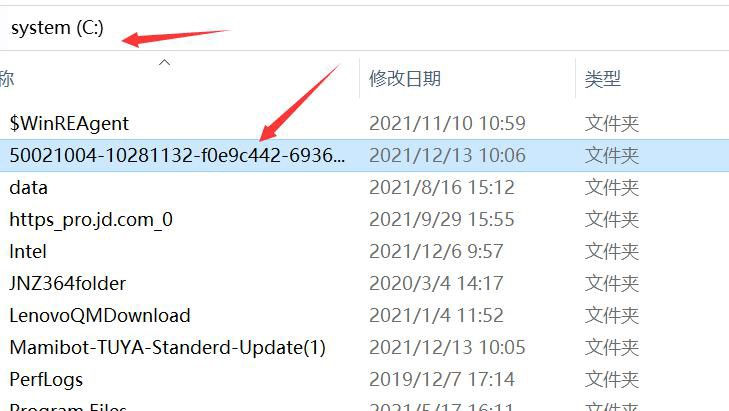 *Please make sure your laptop is available in wi-fi connection*Please choose the execute file in folder 880 WEBACK TO TUYA if your robot is EXVAC880. EXVAC880 and EXVAC890 have different firmwares.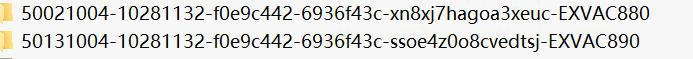 Steps to convert Weback APP to Tuya APYou'll need a laptop or PC with Android Wi-Fi先长按机器人顶部的START按钮3-5S，然后切换到旁边的物理开关按钮，等待开机按钮指示灯亮红色，听到“进入出厂测试模式”的声音，再按下开机按钮，指示灯亮粉色，滚轮刷、侧边刷开始转动，此时回到笔记本电脑上找到HXFactory-XXX_XX为开头的热点进行烧录程序；Long press the START button on the top of the robot for 3-5S, and then switch to the physical switch button next to it. Wait for the START button indicator to light up red and hear the sound of "Enter factory test mode", then press the START button, the indicator light will light up pink, and the roller brush and side brush will START to rotate. At this point back to the laptop to find HxFactory-XXx_xx for the beginning of the hot spot to burn the program;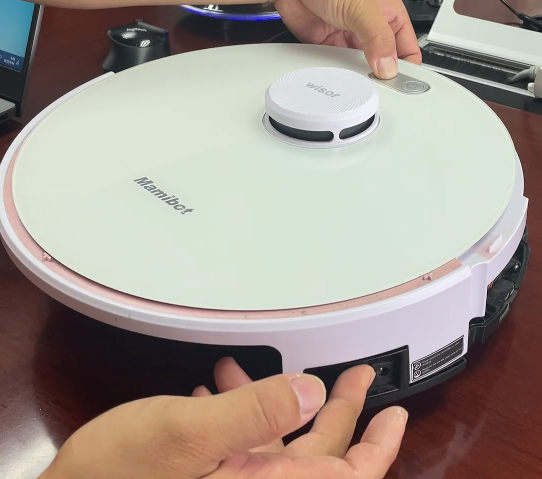 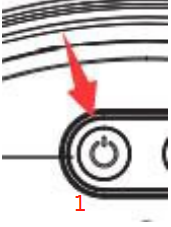 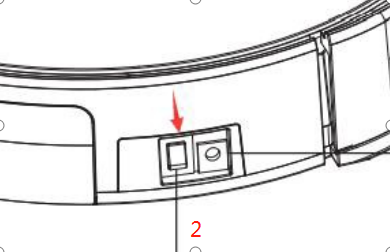 笔记本电脑无线网卡连接扫地机 wifi 热点。Choose the WIFI name on your PC(with wifi function) or Laptop, connect the hotspot “HXFactory###xxxx”with the laptop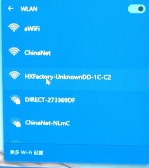 双击双击文件夹中的 update.cmd(Choose the folder for EXVAC880 if your robot is EXVAC880, choose the folder for EXVAC890 if your robot is EXVAC890, don’t mix the two models)Double-click “update.cmd” in the folder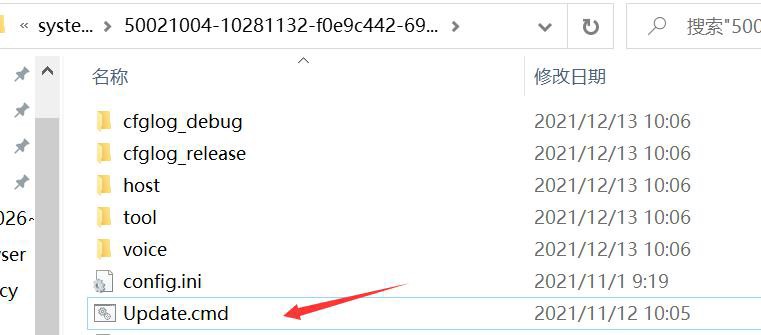 在下面的界面中输入 0，然后敲回车。Please type “ 0”, then press “enter”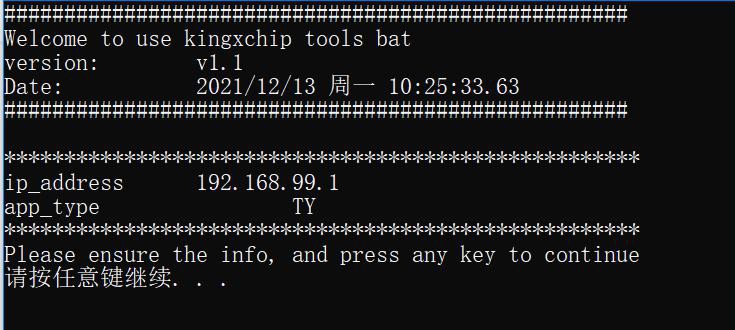 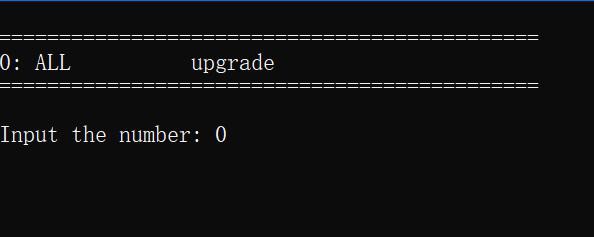 然后根据提示输入字母 y，然后敲回车Pls type “ y”, then press“enter”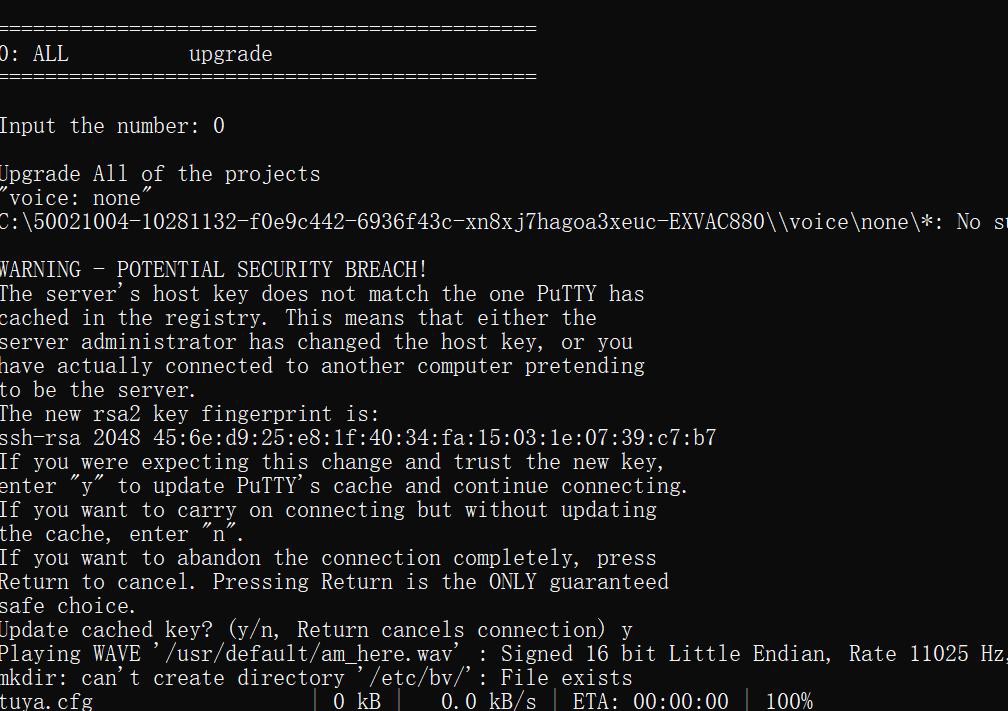 中间有提示要敲回车，根据提示操作，如下图所示最好扫地机自动重启了说明升级完成。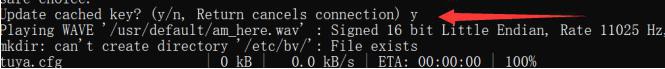 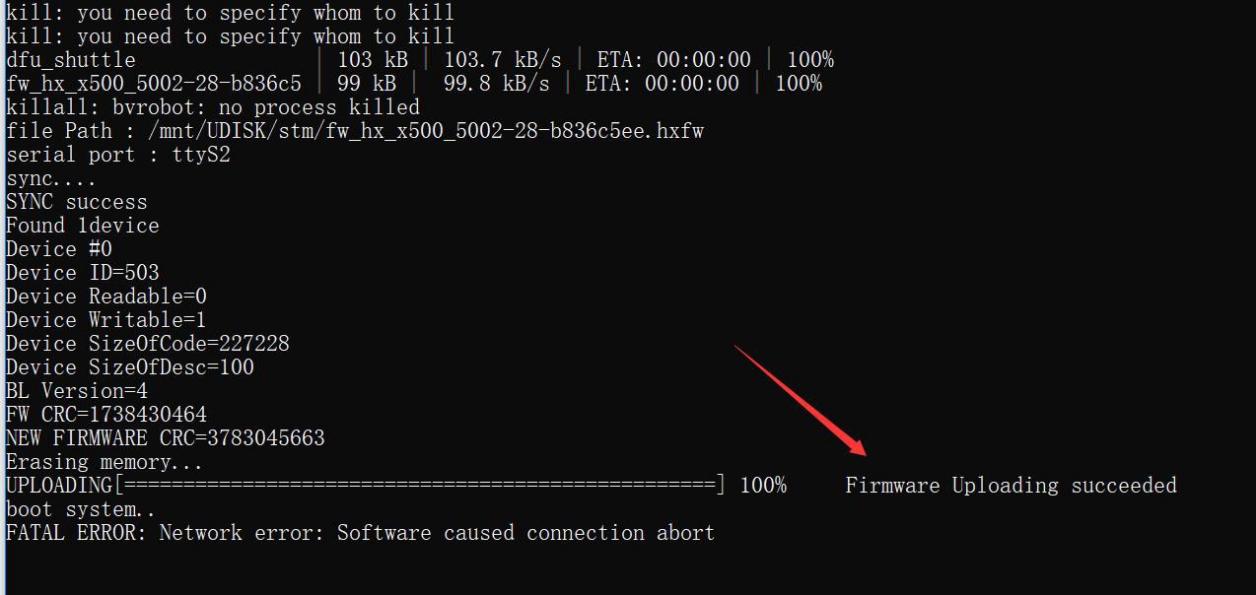 Switch off the robot.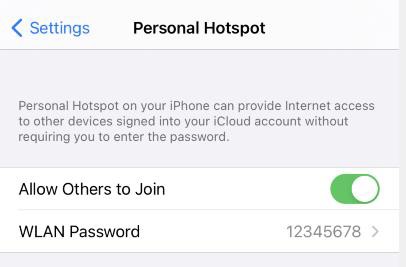 Turn on your personal hotspot on your mobile. Then Set the hotspot name of your phone to HXFactory， Password: mimashi123 (If your phone is IOS, please revise the hotspot name of your phone to HXFactory , Password: mimashi123 ）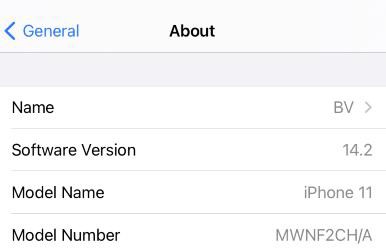 （Android System）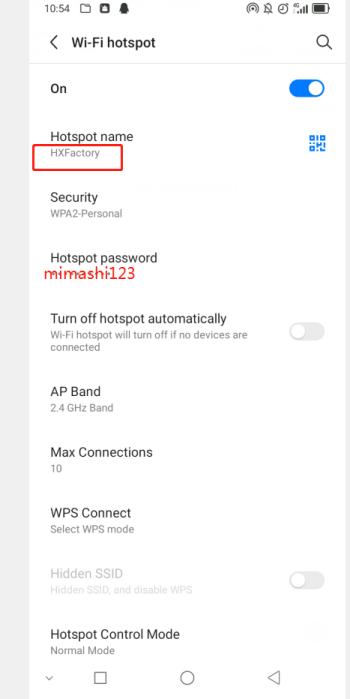 先长按机器人顶部的START按钮3-5S，然后切换到旁边的物理开关按钮，等待开机按钮指示灯亮红色，听到“进入出厂测试模式”的声音，再按下开机按钮，指示灯亮粉色，滚轮刷、侧边刷开始旋转，直到听到中文“wifi”检测成功”的声音。Long press robot first START button at the top of 3-5 s, and then switch to the on the side of the physical switch button, wait for boot button indicator red, hear the sound of the "into the factory test mode", then press the START button, indicator light pink, roller brush, side brush, begin to spin, until I heard Chinese "wifi" test "the voice of success.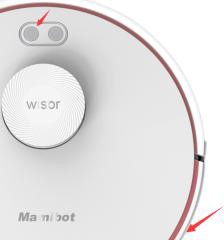 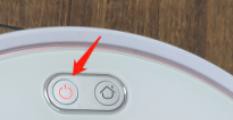 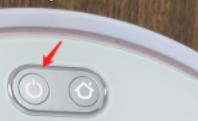 Switch off the robot, and re-switch on it. Download Smart mamibot APPSwitch off your Mobile’s WIFI first. 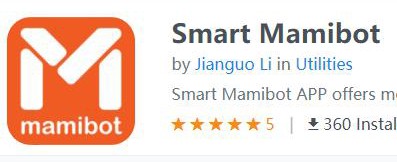 14.Open your Smart Mamibot to add a new device.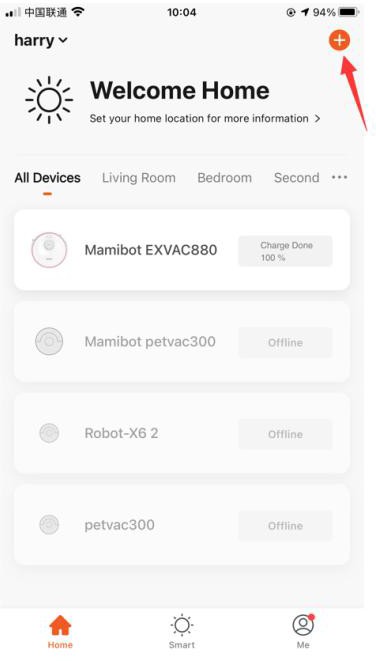 15.Choose Small home Applicances - Robot Vacuum (Wi-fi)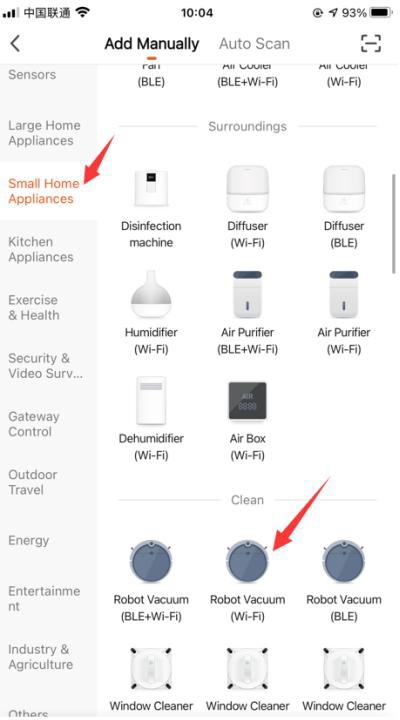 16.Set up wifi connection, input correct password for 2.4G network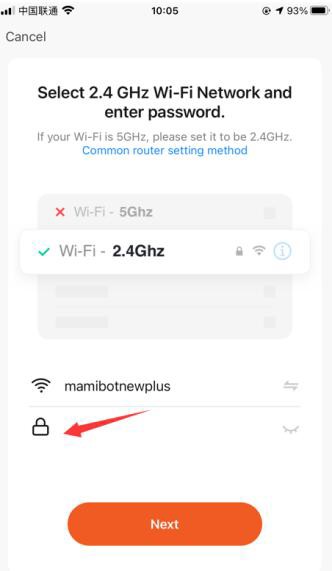 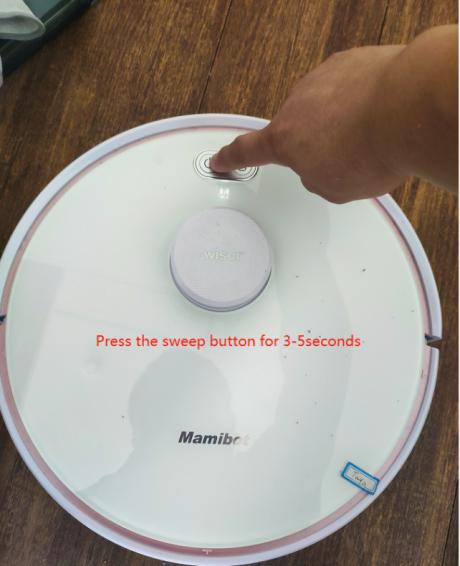 17.Choose AP mode to connect to your robot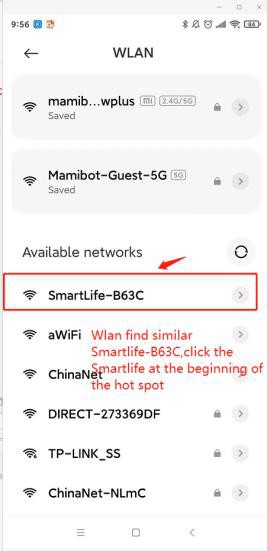 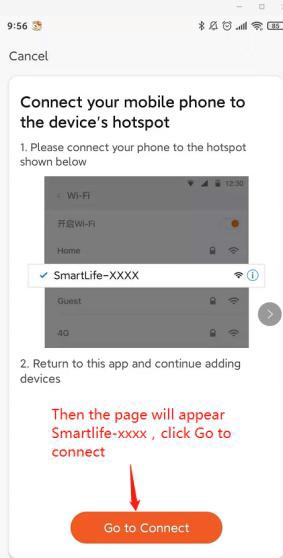 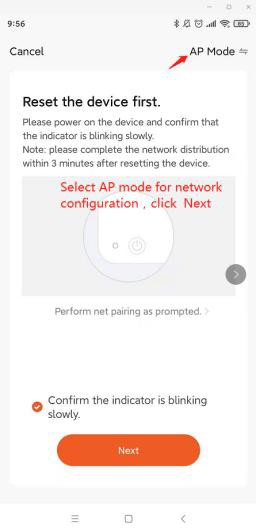 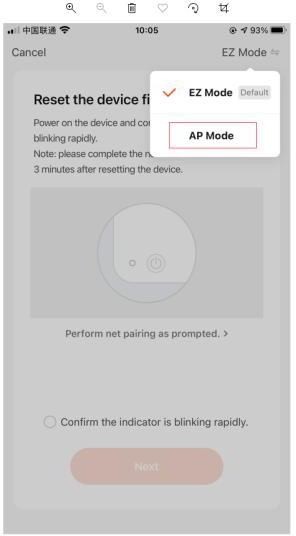 18. Follow all instructions on the APP until wifi is connected successfully.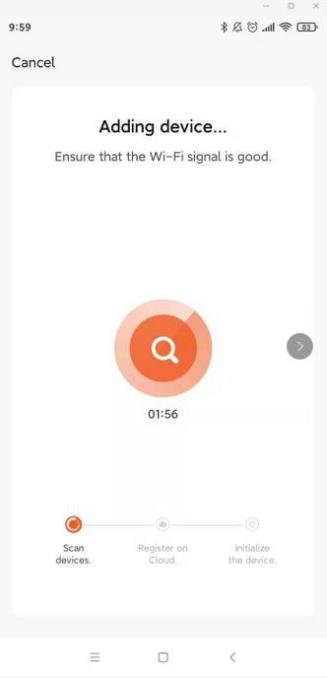 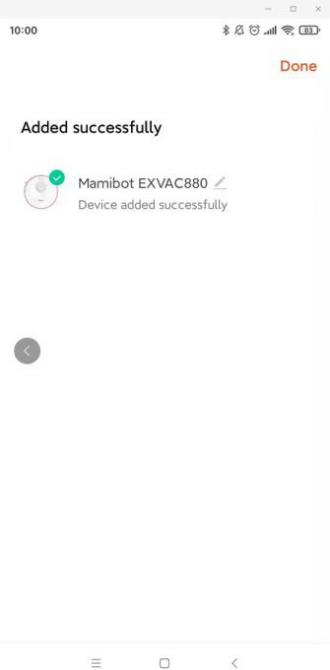 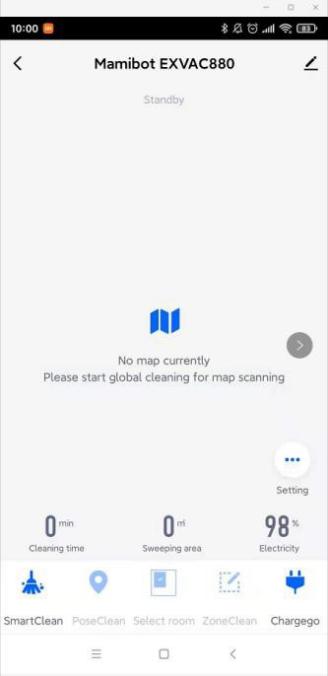 